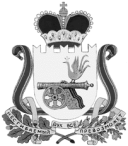 ВЯЗЕМСКИЙ РАЙОННЫЙ СОВЕТ ДЕПУТАТОВРЕШЕНИЕот 27.12.2017  № 165О расходовании финансовых средств местного бюджета, выделенных на подготовку и проведение дополнительных выборов депутатов Вяземского районного Совета депутатов пятого созыва	Рассмотрев отчет территориальной комиссии муниципального образования «Вяземский район» Смоленской области о поступлении и расходовании средств местного бюджета на подготовку и проведение дополнительных выборов депутатов Вяземского районного Совета депутатов пятого созыва, Вяземский районный Совет депутатовРЕШИЛ:Информацию о расходовании финансовых средств местного бюджета, выделенных на подготовку и проведение дополнительных выборов депутатов Вяземского районного Совета депутатов пятого созыва принять к сведению.Председатель  Вяземскогорайонного Совета депутатов                                                                   П.В. Хомайко